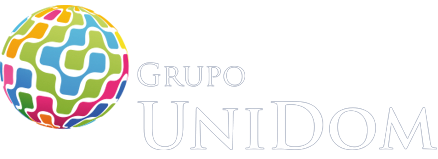 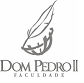 GRUPOS FOCAISCRONOGRAMA 2019SEGMENTOLOCALDATAHORÁRIODiscentes dos Campi I e IICampus II12/08/201918:00 às 19:00Discentes dos Campi IVCampus IV16/09/201918:00 às 19:00Discentes do Campus V e VIICampus V14/10/201918:00 às 19:00DocentesCampus I11/11/201917:30 às 18:30Técnico-administrativoCampus I25/11/201917:30 às 18:30